СЛУЖБЕНИ ЛИСТ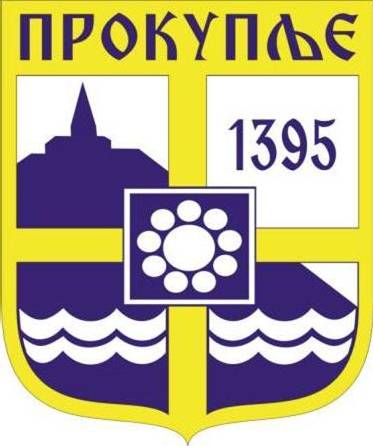 ГРАДА ПРОКУПЉА1На основу члана 16 Одлуке о Градском правобранилаштву града Прокупља („Службени лист града Прокупља“ бр. 2/2018 и 24/2022), члана 3 став 1 тачка 15 Одлуке о Градском већу Града Прокупља Прокупља („Службени лист града Прокупља“ бр. 2/2018), Градско веће града Прокупља, на седници одржаној 23.12.2022. године, донело јеР Е Ш Е Њ ЕО ПОСТАВЉЕЊУ ЗАМЕНИКА ГРАДСКОГ ПРАВОБРАНИОЦА ГРАДА ПРОКУПЉА	I  ПОСТАВЉА СЕ за Заменика градског правобраниоца града Прокупља Милана Павловски из Ниша, дипломирани правник са положеним правосудним испитом, на период од 5 година почев од 26.12.2022. године.	II   Решење ступа на снагу даном доношења.	III  Решење објавити у „Службеном листу Града Прокупља“.Решење доставити: постављеном, градоначелнику, Комисији за административна и кадровска питања, Благајни и архиви. Број: 06-126/2022-02Датум: 23.12.2022. годинеГРАДСКО ВЕЋЕ ГРАДА ПРОКУПЉА                                                                                                   ПРЕДСЕДНИК    ГРАДСКОГ ВЕЋА                                                                                              Милан Аранђеловић с.р.С а д р ж а ј1.Решење о постављењу заменика Градског правобраниоца Града Прокупља.......................1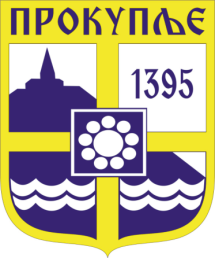    Издавач: Скупштина Грaда  Прокупља  Лист уредио Ивана Обрадовић  Главни и одговорни уредник: Секретар Скупштине Града  Прокупља  Александра ВукићевићГОДИНА XIVБрој 56Прокупље23. Децембар2022.годинеЛист излази према потребиГодишња претплата: 1.000 дин.Цена овог броја износи: 40 дин.Рок за рекламацију: 10 дана